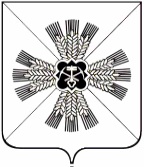 КЕМЕРОВСКАЯ ОБЛАСТЬПРОМЫШЛЕННОВСКИЙ МУНИЦИПАЛЬНЫЙ РАЙОНАДМИНИСТРАЦИЯПУШКИНСКОГО СЕЛЬСКОГО ПОСЕЛЕНИЯПОСТАНОВЛЕНИЕот «25» июня 2019 г. № 77-пс. КраснинскоеОб открытии места массового отдыха населения у воды на территории Пушкинского сельского поселенияВ соответствии с Федеральным Законом от 06.10.2003 № 131-ФЗ «Об общих принципах организации местного самоуправления в Российской Федерации», постановлением Коллегии Администрации Кемеровской области от 22.03.2013 № 118 «Об утверждении Правил охраны жизни людей на водных объектах»:1. Открыть с 28.06.2019 г. место массового отдыха населения у воды на пруду в с. Краснинское.2. Назначить ответственным за организацию работы и обустройство места массового отдыха населения у воды на пруду в с. Краснинское  в соответствии с Правилами охраны жизни людей на водных объектах,  заместителя главы Пушкинского сельского поселения Е.Н. Неб.3.  Настоящее постановление обнародовать на информационном стенде администрации Пушкинского сельского поселения, разместить на официальном сайте администрации Промышленновского муниципального района в сети Интернет.4. Контроль за исполнением настоящего постановления оставляю за собой.5. Постановление вступает в силу со дня обнародования.Исп. Е.Н. Небтел. 6-83-75               Приложение №1к постановлению администрации Пушкинского сельского поселенияот 25.06.2019 г. № 77-пПлан мероприятий открытия места отдыха у воды на территории Пушкинского сельского поселения в 2019 г.ГлаваПушкинского сельского поселенияГ.А. Багрыч№МероприятиеСрок исполненияОтветственный исполнитель1.Провести обследование дна пруда на наличие посторонних предметов.20.06. 2019г. Глава поселения Г.А.Багрыч2.Установить контейнеры для мусора.20.06. 2019 г.Глава поселения Г.А.Багрыч3.Установить общественный туалет. 20.06.2019 г.Глава поселения Г.А.Багрыч4.Установить информационный стенд.До 25.06. 2019 Заместитель главы Е.Н.Неб5.Провести забор воды для проверки соответствия требованиям СанПиН 2.1.5.980-00 «Гигиенические требования к охране поверхностных вод» по санитарно-химическим показателям и бактериологическим показателям.До 25.06.2019 Глава поселения Г.А.Багрыч